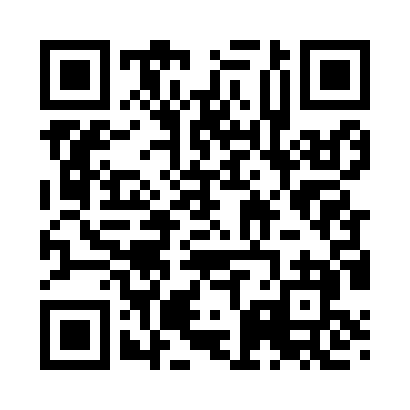 Ramadan times for Coromar, California, USAMon 11 Mar 2024 - Wed 10 Apr 2024High Latitude Method: Angle Based RulePrayer Calculation Method: Islamic Society of North AmericaAsar Calculation Method: ShafiPrayer times provided by https://www.salahtimes.comDateDayFajrSuhurSunriseDhuhrAsrIftarMaghribIsha11Mon6:066:067:151:094:317:057:058:1312Tue6:046:047:131:094:327:057:058:1413Wed6:036:037:121:094:327:067:068:1514Thu6:026:027:101:084:327:077:078:1615Fri6:006:007:091:084:337:087:088:1716Sat5:595:597:081:084:337:097:098:1717Sun5:575:577:061:084:337:097:098:1818Mon5:565:567:051:074:347:107:108:1919Tue5:555:557:041:074:347:117:118:2020Wed5:535:537:021:074:347:127:128:2121Thu5:525:527:011:064:357:127:128:2222Fri5:505:506:591:064:357:137:138:2323Sat5:495:496:581:064:357:147:148:2324Sun5:475:476:571:054:357:157:158:2425Mon5:465:466:551:054:357:167:168:2526Tue5:445:446:541:054:367:167:168:2627Wed5:435:436:531:054:367:177:178:2728Thu5:415:416:511:044:367:187:188:2829Fri5:405:406:501:044:367:197:198:2930Sat5:385:386:481:044:377:197:198:3031Sun5:375:376:471:034:377:207:208:301Mon5:365:366:461:034:377:217:218:312Tue5:345:346:441:034:377:227:228:323Wed5:335:336:431:034:377:237:238:334Thu5:315:316:421:024:377:237:238:345Fri5:305:306:401:024:377:247:248:356Sat5:285:286:391:024:387:257:258:367Sun5:275:276:381:014:387:267:268:378Mon5:255:256:361:014:387:267:268:389Tue5:245:246:351:014:387:277:278:3910Wed5:225:226:341:014:387:287:288:40